MATCH Showcase Event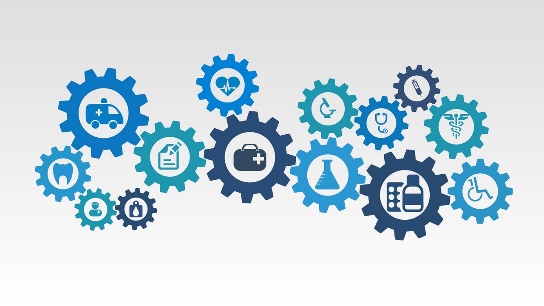 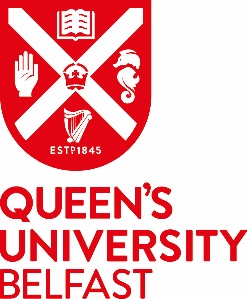 February 21st 2018Whitla HallAbstract Submission FormName – Email – Position – School – Collaborating School (if applicable) –Project title – Project supervisor(s) – Which prenetation type would you like to be considered for? Oral PosterWould you like to propose a demo item that could be used to improve understanding of your project?  Yes NoIf yes, please give details, and what you will require to accommodate it (space, electricity etc.) Please return completed forms to sinead.mccullough@qub.ac.uk by noon on Tuesday 6 February, and register your attendance on the Eventbrite page. 